ČESKÉ VYSOKÉ UČENÍ TECHNICKÉ V PRAZE 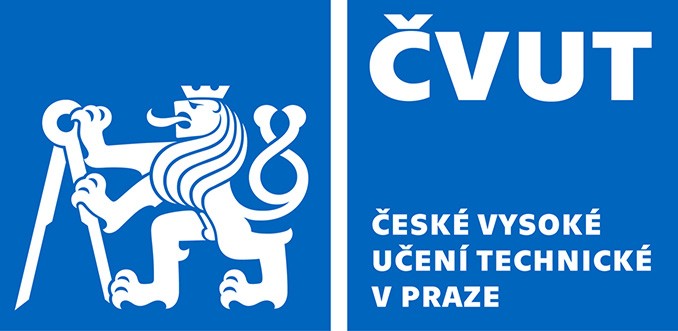 Fakulta stavebníOddělení pro vědu a výzkumThákurova 7, 166 29 Praha 6prof. Ing. Jiří Máca, CSc.děkan Fakulty stavební ČVUT v PrazeNávrh na navýšení počtu vedených doktorandůNa základě projednání oborovou radou navrhujeme u daných školitelů navýšení počtu níže uvedených doktorandů (dle SZŘ, čl. 23, odst. 8: „školitel může současně školit nejvýše 5 doktorandů. Zvýšení tohoto počtu pro jednotlivé školitele povoluje děkan na návrh oborové rady.)“Pro doktoranda/y:ProgramOborJméno školiteleKatedrapodpis školitelejméno doktorandanástup do studianástup do studiaV současné době školitel školí – počet doktorandů (prezenčních i kombinovaných)S návrhem souhlasímS návrhem souhlasímS návrhem souhlasímpodpis předsedy OR programu/oborupodpis předsedy OR programu/oboruprof. Ing. Jiří Máca, CSc.děkan Fakulty stavební ČVUT v Praze Datumv.z. prof. Dr. Ing. Bořek Patzákproděkan pro vědu a výzkum